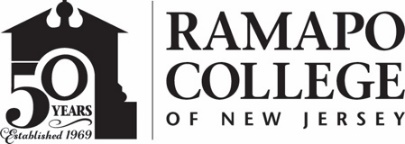 RAMAPO COLLEGE OF NEW JERSEYOffice of Marketing and CommunicationsPress ReleaseSeptember 2, 2020Contact: Angela Daidone		   	201-684-7477news@ramapo.eduRamapo College’s Berrie Center Announces ‘Leaning into the Unknown’ Livestream Broadcasts Featuring N.J.-based Performance Artists MAHWAH, N.J. -- The Angelica and Russ Berrie Center for Performing and Visual Arts on the Ramapo College campus is pleased to announce the winners of its Leaning into the Unknown competition who will be featured during two livestream broadcasts at 8 p.m. on Saturday, September 19 and Saturday, September 26. The livestreams will be available through YouTube and are free.   Leaning into the Unknown was a call to N.J.-based artists in the performing arts to share work they were creating in response to the COVID-19 global health pandemic. The six artists chosen for the performances of new works in progress were selected by a panel of judges representing a diversity of disciplines and backgrounds. The artists chosen include Mignolo Dance of Metuchen; performance artist Christy E. O’Connor of Middletown; poet and spoken word artist Dimitri Reyes of Kearny; The Moving Architects of Montclair; Nai-Ni Chen Dance Company of Fort Lee; and poet Marina Carreira of Union. The livestream broadcasts have been divided into two evenings. Act I will air on September 19 with performances by Nai-Ni Chen Dance Company, Marina Carreira and Christy E. O’Connor. Act II will air on September 26 with performances by Mignolo Dance, The Moving Architects and Dimitri Reyes. After each broadcast, audiences will be able to join Lisa Campbell, Berrie Center Director, and the artists for that evening in a live chat where they can ask questions of the artists.   Audiences can view the broadcasts on the You-Tube channel Ramapo College Berrie Center. While events are free, viewers are encouraged to consider making a gift to the Contemporary Arts Fund or the COVID-19 Student Emergency Fund through the Ramapo Foundation at www.ramapo.edu/giveFor more information and to access the broadcasts, go to:  www.ramapo.edu/berriecenter  						###Ramapo College of New Jersey is the state’s premier public liberal arts college and is committed to academic excellence through interdisciplinary and experiential learning, and international and intercultural understanding. The College is ranked #1 among New Jersey public institutions by College Choice, and is recognized as a top college by U.S. News & World Report, Kiplinger’s, Princeton Review and Money magazine, among others. Ramapo College is also distinguished as a Career Development College of Distinction by CollegesofDistinction.com, boasts the best campus housing in New Jersey on Niche.com, and is designated a “Military Friendly College” in Victoria Media’s Guide to Military Friendly Schools.Established in 1969, Ramapo College offers bachelor’s degrees in the arts, business, data science, humanities, social sciences and the sciences, as well as in professional studies, which include business, education, nursing and social work. In addition, the College offers courses leading to teacher certification at the elementary and secondary levels, and offers graduate programs leading to master’s degrees in Accounting, Business Administration, Data Science, Educational Technology, Educational Leadership, Nursing, Social Work and Special Education. 